NY Route 430 (Washington Street) Location Map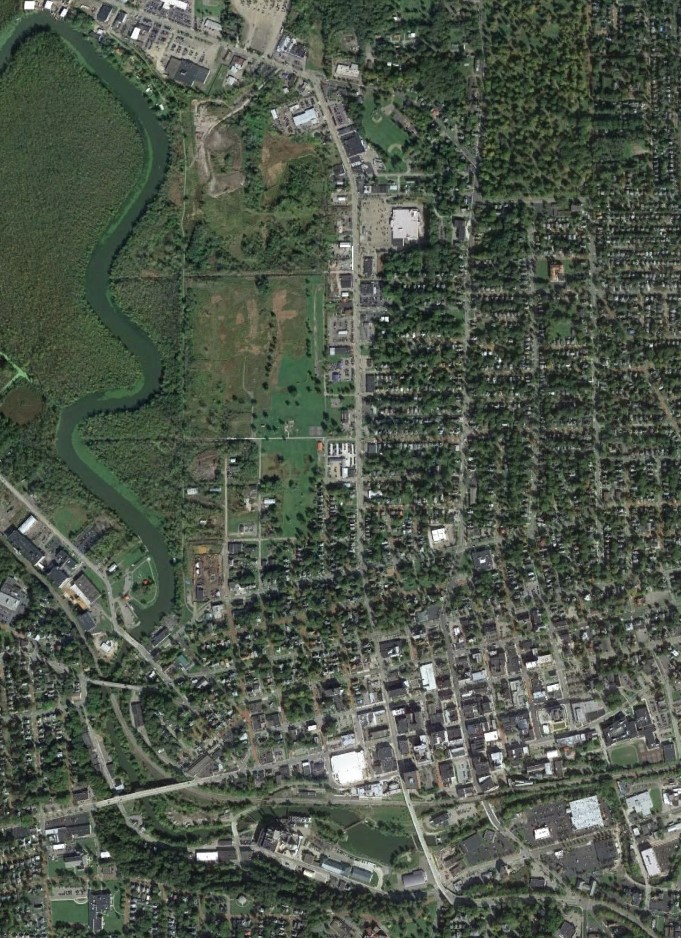          Copyright: Google Earth 2019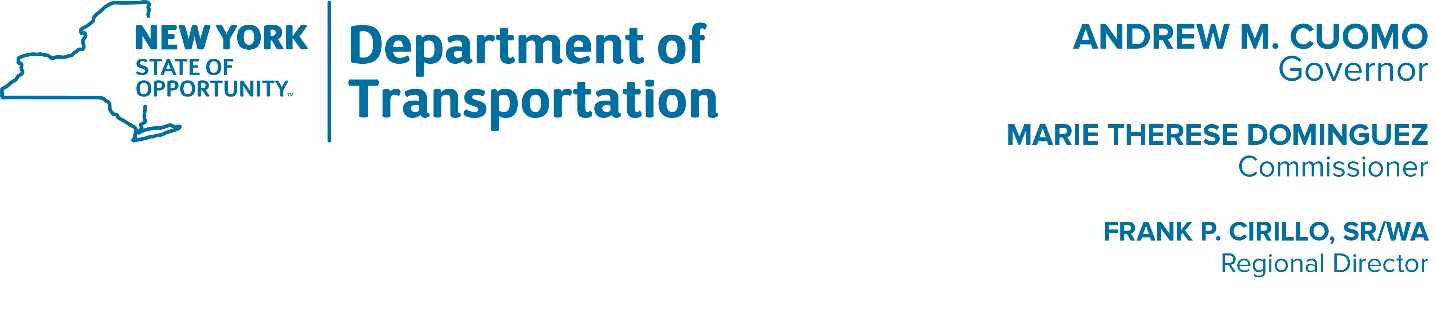 NY Route 394 (Fairmount Avenue) Location Map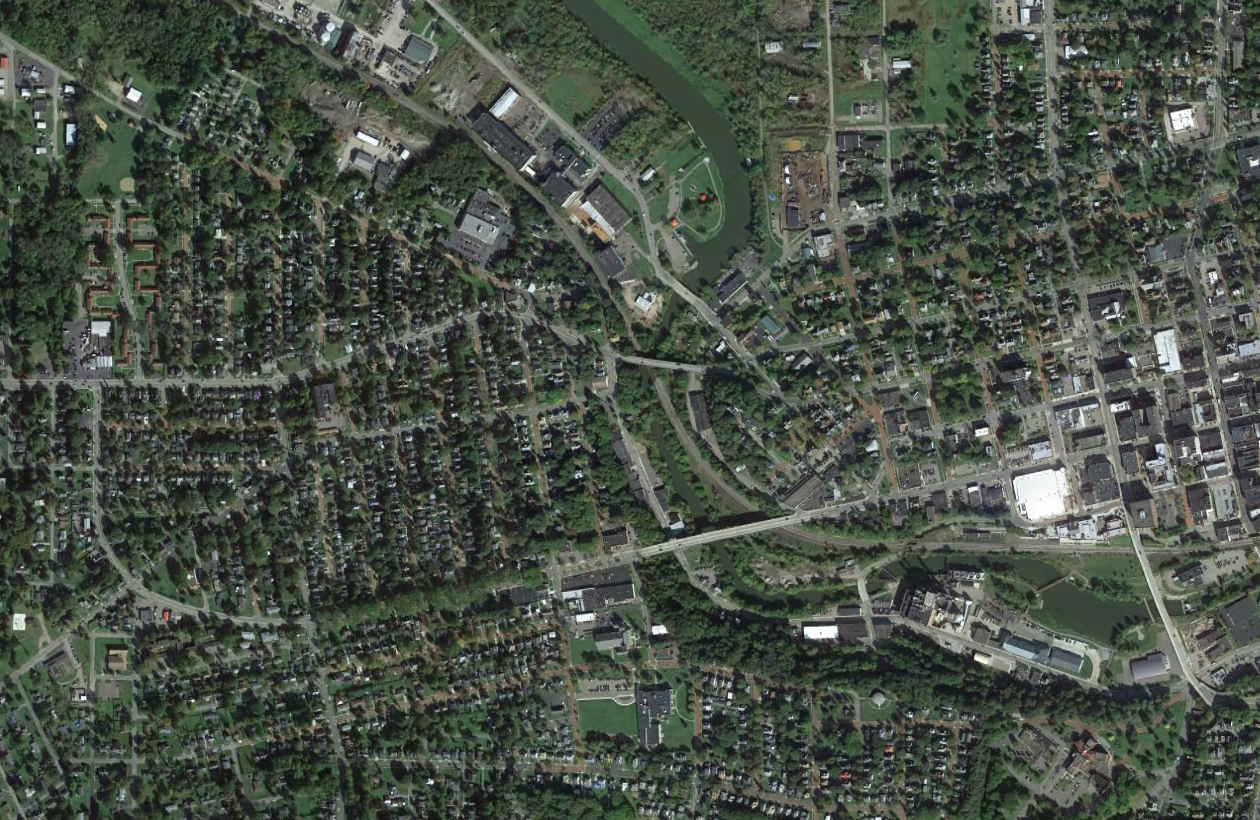 Copyright: Google Earth 2019All formal comments made and/or received during this public information meeting on the NY Route 430 (Washington Street) and NY Route 394 (Fairmount Avenue) rehabilitation project and all written documents filed with the New York State Department of Transportation (NYSDOT) by February 8, 2021 will be considered and will receive careful consideration in future decisions on the project. Comments can be presented to the Department by printing the “Comment Sheet” available on the City Jamestown website and mailing the Comment Sheet to: Frank P. Cirillo, SR/WA, Regional DirectorAttention:  Sanjay Singh, P.E.New York State Department of Transportation100 Seneca StreetBuffalo, New York 14203Alternatively, comments can be sent electronically at the following link:https://www.dot.ny.gov/portal/pls/portal/MEXIS_APP.DYN_PROJECT_DETAILS.show?p_arg_names=p_pin&p_arg_values=581436#a_contactThe proposed project is located on NY Route 430 (Washington Street) and extends from Fluvanna Avenue to Second Street and NY Route 394 (Fairmont Avenue) from the City of Jamestown west city line to West Fifth Street within the City of Jamestown, Chautauqua County. Further information on this project is available for inspection and copying at:  New York State Department of TransportationBuffalo, New York 14203The existing pavement on NY Route 430 (Washington Street) and NY Route 394 (Fairmount Avenue) is exhibiting general alligator cracking and potholes are present throughout. The existing pavement surface has reached the end of its useful service life. The project proposes to improve the riding surface through milling and resurfacing the existing pavement. It will also address pedestrian and bicycle accommodations which are lacking within the project limits and bring current sidewalk ramps into compliance with current ADA Standards.In concert with the above improvements to NY Route 430 (Washington Street), the existing four  lane roadway section on Washington Street between Fluvanna Avenue to West Second Street has been evaluated for reconfiguration to a three-lane roadway section to increase driver safety while also increasing pedestrian and bicyclist safety and mobility.Driver safety in this highway segment will be increased through the addition of a two-way left turn lane while better accommodating pedestrians through high visibility crosswalks and additional sidewalk connectivity and upgraded curb ramps. Bicycle safety will be increased on Washington Street through addition of 5’ bike lanes with 2’ buffer lane in both directions. Traffic signals along both Washington Street and Fairmount Avenue will be replaced/modified. Milling and paving is proposed on Fairmount Avenue along with ADA improvements. The lane configuration on Fairmount Avenue will remain the same.Average Daily Traffic (ADT) - Washington Street - 12,025 (2017)Average Daily Traffic (ADT) – Fairmont Avenue - 15,104 (2017)Improve overall traffic conditions using cost effective methods to reduce delay and to provide an acceptable level of service, for a design period of 10 years.Correct identified pavement deficiencies that will extend the useful life of the highway and maintain it in a structurally sound condition using cost effective pavement treatments which provide low life cycle costs.Upgrade and improve pedestrian and bicyclist facilities within the project limits.Address drainage deficiencies (cleaning, drainage structure repairs) associated with the closed drainage system.Three (3) alternatives have been developed and considered for the project. They are:Alternative 1 – No BuildThe no-build alternative should be considered and discussed briefly. It must be retained to evaluate impacts that would result from the reasonable alternative.Alternative 2 – Mill and Resurface with ADA Improvements while maintaining existing lane configuration for both NY Route 430 (Washington Street) and NY Route 394 (Fairmount Avenue). In addition to the above, the alternative would replace/modify eleven (11) Traffic signals along both Washington Street and Fairmount Avenue, replace all signage, place new striping, and correct drainage deficiencies associated with the closed drainage system by cleaning and drainage structure repairs.
Alternative 3 – Mill and Resurface with ADA Improvements along with a 4-lane to 3-lane ‘Road Diet’ conversion of NY Route 430 (Washington Street) from Fluvanna Avenue to West 2nd (Second) Street while maintaining the same lane configuration on Fairmount Avenue.  This configuration would result in the creation of a two-way left-turn lane along with new 5’ bike lanes with 2’ buffer on along both sides on Washington Street.In addition to the above, the alternative would replace/modify eleven (11) Traffic signals along both Washington Street and Fairmount Avenue, replace all signage, place new striping, and correct drainage deficiencies associated with the closed drainage system by cleaning and drainage structure repairs.      Alternative 3 has been selected as the Preferred Alternative	(1)  Alternative 1 - $ 0	(2)  Alternative 2 - $ 4,159,000	(3)  Alternative 3 - $ 4,209,000Obtain Design Approval:								Spring 2021Final Design Complete:								Summer 2021Anticipated Bid Opening:				Fall 2021Anticipated Construction Completion:		Fall 2022Current approved construction cost is $4,209,000 and will be Federally funded.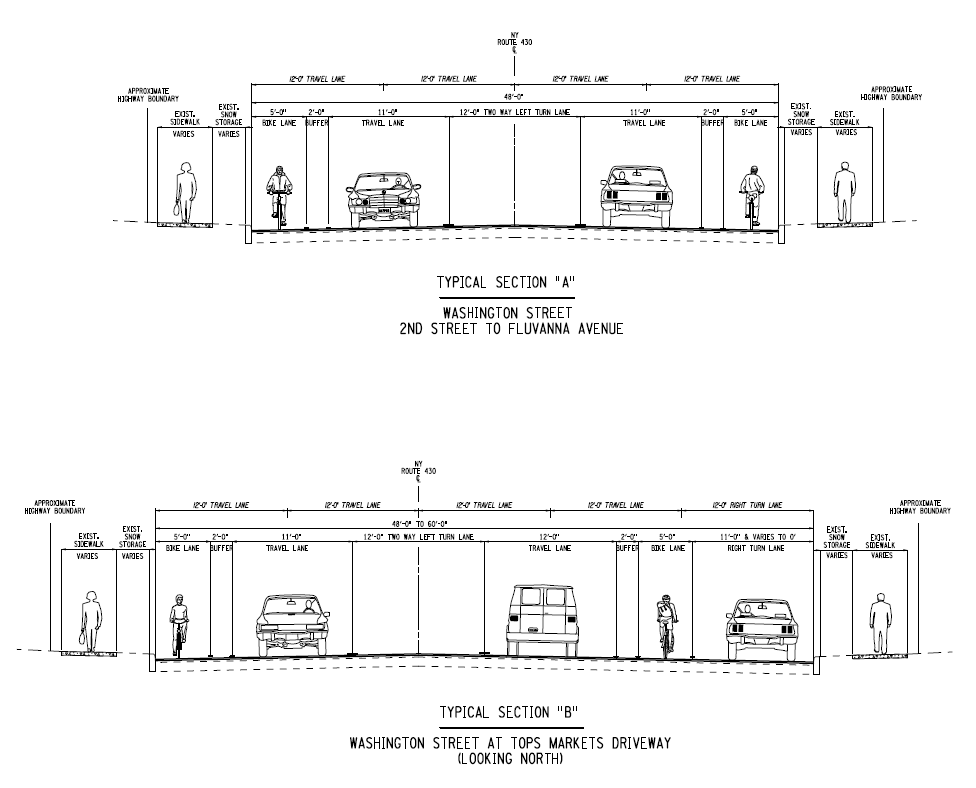 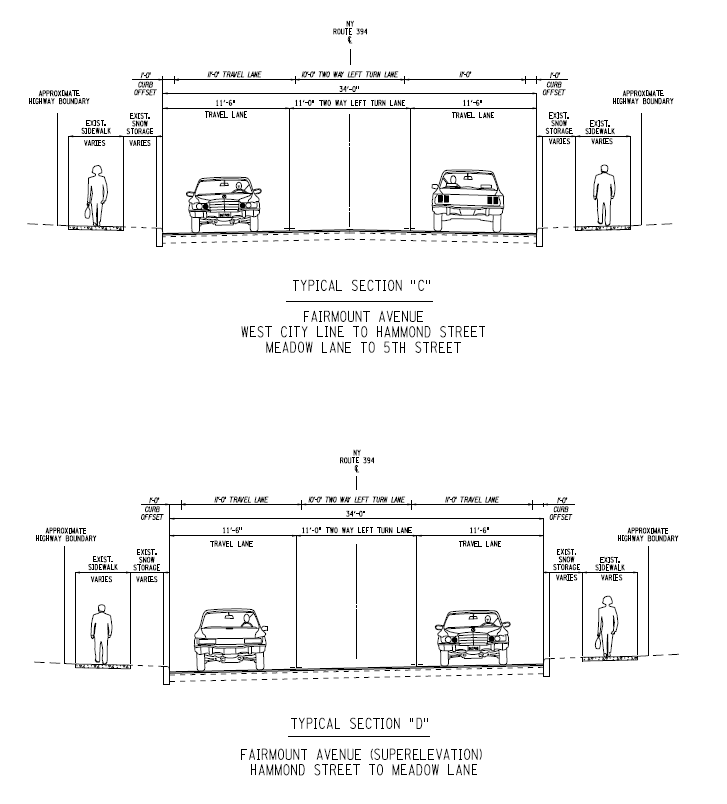 6:45 PM – 7:15 PM                 VIRTUAL OPEN HOUSE –         PRESENTATION & QUESTIONS / ANSWERS6:45 PM – 7:15 PM                 VIRTUAL OPEN HOUSE –         PRESENTATION & QUESTIONS / ANSWERS